«Правила дорожного движения должны знать все без исключения», 02.06.23 г.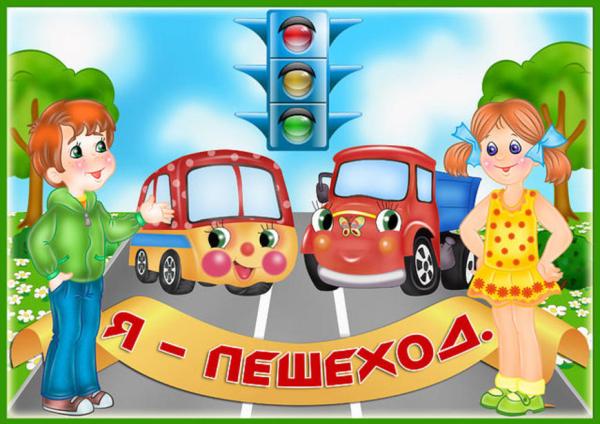 Обучение правилам дорожного движения в детском саду – это жизненная необходимость, поэтому различные мероприятия по ПДД всегда актуальны в учреждениях дошкольного образования. Ведь в детском саду ребенок не только осваивает элементарные правила дорожного движения, но и учится важнейшим правилам безопасного поведения на дороге.Основной целью проведения недели безопасности является формирование навыков безопасного поведения детей на дорогах.Решение задач недели безопасности осуществлялась через следующие формы работы: наблюдение, беседы; игровую деятельность (дидактические, сюжетно-ролевые, подвижные игры); показ иллюстраций, презентаций; художественное творчество (рисование, аппликация, прослушивание аудиозаписей); чтение художественной литературы; целевые прогулки.Автор: Гладаренко О.В.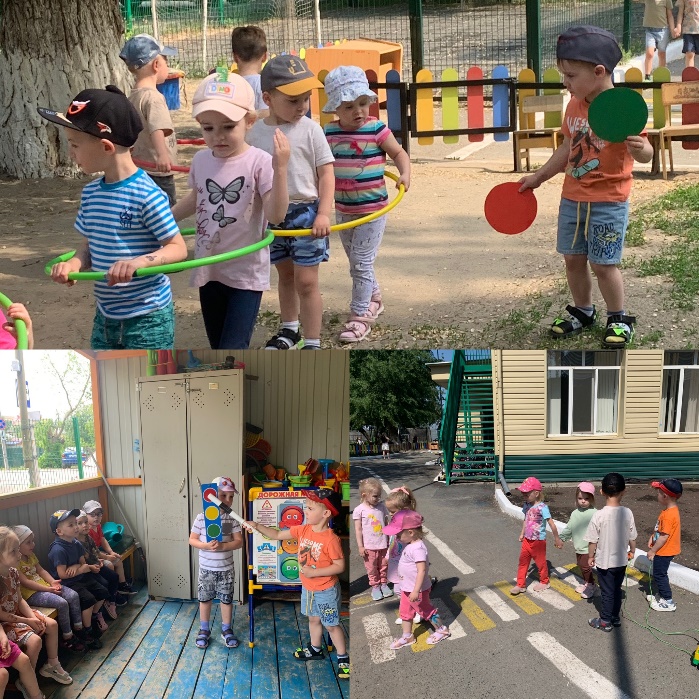 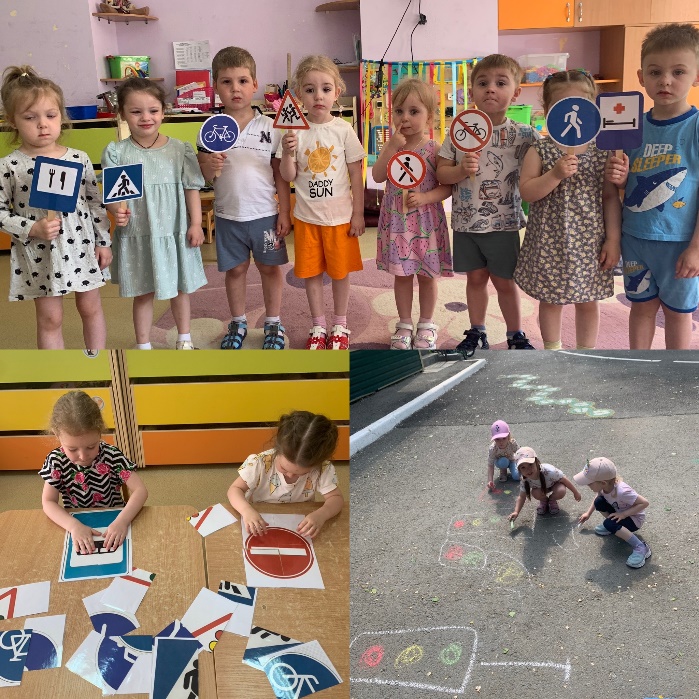 